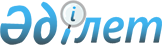 О внесении изменений и дополнений в решение Акжарского районного маслихата от 23 декабря 2008 года № 13-2 "О районном бюджете на 2009 год"Решение маслихата Акжарского района Северо-Казахстанской области от 19 октября 2009 года N 19-1. Зарегистрировано Управлением юстиции Акжарского района Северо-Казахстанской области 24 ноября 2009 года N 13-4-92

      В соответствии с пунктом 1 статьи 109 Бюджетного кодекса Республики Казахстан от 4 декабря 2008 года № 95-IV, подпунктом 1) пункта 1 статьи 6 Закона Республики Казахстан «О местном государственном управлении и самоуправлении в Республике Казахстан» от 23 января 2001 года № 148, районный маслихат РЕШИЛ:



      1. Внести в решения сессии районного маслихата четвертого созыва от 23 декабря 2008 года № 13-2 «О районном бюджете на 2009 год» (зарегистрированное в Управлении юстиции за № 13-4-84 от 4 февраля 2009 года и опубликованное в газете «Дала дидары» за № 7 от 14 февраля 2009 года), от 27 апреля 2009 года № 15-1 «О внесении изменений и дополнений в решение Акжарского районного маслихата от 23 декабря 2008 года № 13-2 «О районном бюджете на 2009 год» (зарегистрированное в Управлении юстиции за № 13-4-87 от 29 мая 2009 года и опубликованное в газете «Акжар-хабар» за № 24-А от 13 июня 2009 года), от 6 августа 2009 года № 18-1 «О внесении изменений и дополнений в решение Акжарского районного маслихата от 23 декабря 2008 года № 13-2 «О районном бюджете на 2009 год» (зарегистрированное в Управлении юстиции за № 13-4-89 от 8 сентября 2009 года опубликованное в газете «Акжар-хабар» за № 11 от 12 сентября 2009 года и опубликованное в газете «Дала дидары» за № 37 от 12 сентября 2009 года) следующие изменения и дополнения:

      в пункте 1:

      цифры «1 119 478 » заменить цифрами «1 138 732 »;

      в подпункте 2):

      цифры «1 125 862 » заменить цифрами «1 145 116 »;



      2. Согласно приложению 1, 2, 3, 4 и 5 к настоящему решению.



      3. Настоящее решение вступает в действие с 1 января 2009 года.      Председатель сессии,

      И.о секретаря

      районного маслихата                        Е. Жакупов

Приложение 1

к решению сессии районного маслихата

от 19 октября 2009 года № 19-1Уточненный бюджет Акжарского района на 2009 год1. Доходы

Приложение 2

к решению сессии районного маслихата

от 19 октября 2009 года № 19-1ПЕРЕЧЕНЬ бюджетных программ каждого аульного (сельского) округа на 2009 год

Приложение 3

к решению сессии районного маслихата

от 19 октября 2009 года № 19-1Перечень бюджетных программ развития с разделением на бюджетные инвестиционные проекты и программы районного бюджета на 2009 год

Приложение 4

к решению сессии районного маслихата

от 19 октября 2009 года № 19-1Социальные выплаты отдельным категориям нуждающихся граждан по бюджетной программе 451.007.000 «Социальная помощь отдельным категориям нуждающихся граждан по решениям местных представительных органов»

Приложение 5

к решению сессии районного маслихата

от 19 октября 2009 года № 19-1Перечень местных бюджетных программ, не подлежащих секвестру в процессе исполнения местных бюджетов на 2009 год
					© 2012. РГП на ПХВ «Институт законодательства и правовой информации Республики Казахстан» Министерства юстиции Республики Казахстан
				КатегорияКатегорияКатегорияКатегорияСумма

тыс.

тенгеКлассКлассКлассСумма

тыс.

тенгеПодклассПодклассСумма

тыс.

тенгеНаименованиеСумма

тыс.

тенге12345ДОХОДЫ11387321HАЛОГОВЫЕ ПОСТУПЛЕHИЯ1916593Социальный налог1081181Социальный налог1081184Налоги на собственность647291Налоги на имущество394783Земельный налог85084Налог на транспортные средства102785Единый земельный налог64655Внутренние налоги на товары,

работы и услуги173972Акцизы9883Поступления за использование

природных и других ресурсов141004Сборы за ведение предпринимательской

и профессиональной деятельности23098Обязательные платежи, взимаемые за

совершение юридически значимых

действий и (или) выдачу документов

уполномоченными на то

государственными органами или

должностными лицами14151Государственная пошлина14152HЕHАЛОГОВЫЕ ПОСТУПЛЕHИЯ6781Доходы от государственной собственности4195Доходы от аренды имущества,

находящегося в государственной

собственности4196Прочие неналоговые поступления2591Прочие неналоговые поступления2593Поступления от продажи основного

капитала132003Продажа земли и нематериальных

активов132001Продажа земли132004Поступления официальных трансфертов9331952Трансферты из вышестоящих органов

государственного управления9331952Трансферты из областного бюджета933195Функциональная группаФункциональная группаФункциональная группаФункциональная группаСумма

тыс.

тенгеАдминистратор бюджетных программАдминистратор бюджетных программАдминистратор бюджетных программСумма

тыс.

тенгеПрограммаПрограммаСумма

тыс.

тенге123АВ1Затраты1145116Государственные услуги общего

характера109565112Аппарат маслихата района (города

областного значения)8182001Обеспечение деятельности маслихата

района8182122Аппарат акима района (города

областного значения)29998001Обеспечение деятельности акима

района (города областного значения)29998123Аппарат акима района в городе,

города районного значения, поселка,

аула (села), аульного (сельского)

округа59295001Функционирование аппарата акима

района в городе, города районного

значения, поселка, аула (села),

аульного (сельского) округа59295452Отдел финансов района (города

областного значения)6549001Обеспечение деятельности отдела

финансов6164003Проведение оценки имущества в целях

налогообложения259011Учет, хранение, оценка и реализация

имущества, поступившего в

коммунальную собственность126453Отдел экономики и бюджетного

планирования района (города

областного значения)5541001Обеспечение деятельности отдела

экономики и бюджетного планирования55412Оборона2809122Аппарат акима района (города

областного значения)2809005Мероприятия в рамках исполнения

всеобщей воинской обязанности28093Общественный порядок, безопасность,

правовая, судебная, уголовно-

исполнительная деятельность0458Отдел жилищно-коммунального

хозяйства, пассажирского транспорта

и автомобильных дорог района

(города областного значения)0021Обеспечение безопасности дорожного

движения в населенных пунктах04Образование803266464Отдел образования района (города

областного значения) 41629009Обеспечение деятельности

организаций дошкольного воспитания

и обучения41629464Отдел образования района (города

областного значения) 704295003Общеобразовательное обучение685215010Внедрение новых технологий обучения

в государственной системе

образования за счет целевых

трансфертов из республиканского

бюджета19080464Отдел образования района (города

областного значения) 57342001Обеспечение деятельности отдела

образования3699004Информатизация системы образования

в государственных учреждениях

образования4364005Приобретение и доставка учебников,

учебно-методических комплексов для

государственных организаций

образования района (города

областного значения) 1279011Капитальный,текущий, ремонт

объектов образования в рамках

реализации стратегии региональной

занятости и переподготовки кадров480006Социальная помощь и социальное

обеспечение74371451Отдел занятости и социальных

программ района (города областного

значения)74371002Программа занятости25921004Оказание социальной помощи на

приобретение топлива специалистам

здравоохранения, образования,

социального обеспечения, культуры и

спорта в сельской местности в

соответствии с законодательством

Республики Казахстан1070005Государственная адресная социальная

помощь13567007Социальная помощь отдельным

категориям нуждающихся граждан по

решениям местных представительных

органов2738010Материальное обеспечение

детей-инвалидов, воспитывающихся и

обучающихся на дому275014Оказание социальной помощи

нуждающимся гражданам на дому1399016Государственные пособия на детей до

18 лет16335017Обеспечение нуждающихся инвалидов

специальными гигиеническими

средствами и предоставление услуг

специалистами жестового языка,

индивидуальными помощниками в

соответствии с индивидуальной

программой реабилитации инвалида1842001Обеспечение деятельности отдела

занятости и социальных программ10700011Оплата услуг по зачислению,выплате

и доставке пособий и других

социальных выплат5247Жилищно-коммунальное хозяйство20742123Аппарат акима района в городе,

города районного значения, поселка,

аула (села), аульного (сельского)

округа11346014Организация водоснабжения

населенных пунктов1889015Ремонт инженерно-коммуникационной

инфраструктуры в рамках реализации

стратегии региональной занятости и

переподготовки кадров9457467Отдел строительства района (города

областного значения) 622006Развитие системы водоснабжения622458Отдел жилищно-коммунального

хозяйства, пассажирского транспорта

и автомобильных дорог района

(города областного значения)1990030Ремонт инженерно-коммуникационной

инфраструктуры в рамках реализации

стратегии региональной занятости и

переподготовки кадров1990123Аппарат акима района в городе,

города районного значения, поселка,

аула (села), аульного (сельского)

округа6784008Освещение улиц населенных пунктов2761009Обеспечение санитарии населенных

пунктов2750010Содержание мест захоронений и

погребение безродных0011Благоустройство и озеленение

населенных пунктов12738Культура, спорт, туризм и

информационное пространство55029123Аппарат акима района в городе,

города районного значения, поселка,

аула (села), аульного (сельского)

округа14819006Поддержка культурно-досуговой

работы на местном уровне14819455Отдел культуры и развития языков

района (города областного значения)8017003Поддержка культурно-досуговой

работы8017465Отдел физической культуры и спорта

района (города областного

значения) 3352006Проведение спортивных соревнований

на районном (города областного

значения) уровне3352455Отдел культуры и развития языков

района (города областного значения)6723006Функционирование районных

(городских) библиотек6525007Развитие государственного языка и

других языков народов Казахстана198456Отдел внутренней политики района

(города областного значения)4454002Проведение государственной

информационной политики через

средства массовой информации4454455Отдел культуры и развития языков

района (города областного значения)11816001Обеспечение деятельности отдела

культуры и развития языков3940004Капитальный, текущий, ремонт

объектов культуры в рамках

реализации стратегии региональной

занятости и переподготовки кадров7876456Отдел внутренней политики района

(города областного значения)3238001Обеспечение деятельности отдела

внутренней политики3238465Отдел физической культуры и спорта

района2610001Обеспечение деятельности отдела

физической культуры и спорта261010Сельское, водное, лесное, рыбное

хозяйство, особо охраняемые

природные территории, охрана

окружающей среды и животного мира,

земельные отношения33903462Отдел сельского хозяйства района

(города областного значения)16968001Обеспечение деятельности отдела

сельского хозяйства12067099Реализация мер социальной поддержки

специалистов социальной сферы

сельских населенных пунктов за счет

трансфертов из республиканского

бюджета4901463Отдел земельных отношений района

(города областного значения)6935001Обеспечение деятельности отдела

земельных отношений4497003Земельно-хозяйственное устройство

населенных пунктов2438006Землеустройство, проводимое при

установлении границ городов

районного значения, районов в

городе, поселков аулов(сел),

аульных (сельских) округов0123Аппарат акима района в городе,

города районного значения, поселка,

аула (села), аульного (сельского)

округа10000019Финансирование приоритетных

социальных проектов в поселках,

аулах (селах), аульных (сельских)

округах в рамках реализации

стратегии занятости и

переподготовки кадров1000011Промышленность, архитектурная,

градостроительная и строительная

деятельность4140467Отдел строительства района (города

областного значения) 4140001Обеспечение деятельности отдела

строительства414012Транспорт и коммуникации29500123Аппарат акима района в городе,

города районного значения, поселка,

аула (села), аульного (сельского)

округа1500013Обеспечение функционирования

автомобильных дорог в городах

районного значения, поселках, аулах

(селах), аульных (сельских) округах1500458Отдел жилищно-коммунального

хозяйства, пассажирского транспорта

и автомобильных дорог района

(города областного значения)28000023Обеспечение функционирования

автомобильных дорог3500008Ремонт и содержание автомобильных

дорог районного значения, улиц

городов и населенных пунктов в

рамках реализации стратегии

региональной занятости и

переподготовки кадров2450013Прочие8874452Отдел финансов района (города

областного значения)2640012Резерв местного исполнительного

органа района (города областного

значения) 780014Формирование или увеличение

уставного капитала юридических лиц1860469Отдел предпринимательства района

(города областного значения)3 175001Обеспечение деятельности отдела

предпринимательства3 175458Отдел жилищно-коммунального

хозяйства, пассажирского транспорта

и автомобильных дорог района

(города областного значения)3059001Обеспечение деятельности отдела

жилищно-коммунального хозяйства,

пассажирского транспорта и

автомобильных дорог305915Трансферты2917452Отдел финансов района (города

областного значения)2917006Возврат неиспользованных

(недоиспользованных) целевых

трансфертов2917Ш. Операционное сальдоIV. Чистое бюджетное кредитованиеБюджетные кредитыПогашение бюджетных кредитовV. Сальдо по операциям с

финансовыми активамиприобретение финансовых активовПоступления от продажи финансовых

активов государстваVI. Дефицит (профицит) бюджетаVII. Финансирование дефицита(использование профицита) бюджетаДвижение остатков бюджетных средств6384Остатки бюджетных средств-6384Функциональная группаФункциональная группаФункциональная группаФункциональная группаСумма

тыс.тенгеАдминистраторАдминистраторАдминистраторСумма

тыс.тенгеПрограммаПрограммаСумма

тыс.тенгеНаименованиеСумма

тыс.тенге1Государственные услуги общего

характера59295123Аппарат акима района в городе,

города районного значения,

поселка, аула (села), аульного

(сельского) округа59295001Функционирование аппарата акима

района в городе, города районного

значения, поселка, аула (села),

аульного (сельского) округа59295в том числе в разрезе аульных

(сельских) округовТалшикский7920Ленинградский9156Айсаринский3458Алкатерекский4251Кулыкольский4552Кенащинский4005Кишикаройский4229Майский3996Совхозный4500Новосельский4540Восходский4088Уялинский46007Жилищно-коммунальное хозяйство8673в том числе в разрезе аульных

(сельских) округовТалшикский2510Ленинградский931Айсаринский255Алкатерекский385Кулыкольский319Кенащинский359Кишикаройский257Майский863Совхозный360Новосельский1256Восходский369Уялинский8098Культура, спорт, туризм и

информационное пространство14 819123Аппарат акима района в городе,

города районного значения,

поселка, аула (села), аульного

(сельского) округа14 819006Поддержка культурно-досуговой

работы на местном уровне14 819в том числе в разрезе аульных

(сельских) округовТалшикский1 753Ленинградский5 750Алкатерекский1 481Кенащинский1 444Кишикаройский841Майский384Совхозный1914Новосельский846Уялинский40612Транспорт и коммуникации1500123Аппарат акима района в городе,

города районного значения,

поселка, аула (села), аульного

(сельского) округа1500013Обеспечение функционирования

автомобильных дорог в городах

районного значения, поселках,

аулах (селах) аульных (сельских)

округах1500в том числе в разрезе аульных

(сельских) округовКулыкольский1500Функциональная группаФункциональная группаФункциональная группаФункциональная группаСумма

тыс.

тенгеАдминистратор бюджетных программАдминистратор бюджетных программАдминистратор бюджетных программСумма

тыс.

тенгеПрограммаПрограммаСумма

тыс.

тенгеНаименованиеСумма

тыс.

тенге123АВВСЕГО24827Жилищно-коммунальное хозяйство622467Отдел строительства района (города

областного значения) 622006Развитие системы водоснабжения622Авторский и технический надзор

строительства локального

водоснабжения в с.Ащиголь62213Прочие1860452Отдел финансов района (города

областного значения)1860014Формирование или увеличение уставного

капитала юридических лиц1860Функциональная группаФункциональная группаФункциональная группаФункциональная группаСумма

тыс.

тенгеАдминистраторАдминистраторАдминистраторСумма

тыс.

тенгеПрограммаПрограммаСумма

тыс.

тенгеНаименованиеСумма

тыс.

тенге134АВ6Социальная помощь и социальное

обеспечение2 738451Отдел занятости и социальных программ

района (города областного значения)2738007Социальная помощь отдельным

категориям нуждающихся граждан по

решениям местных представительных

органов2738в том числена социальные выплаты за услуги бани

и парикмахерской участникам и

инвалидам ВОВ58на санаторно-курортное лечение

отдельных категории граждан1135на социальную помощь на обучение

детей из малообеспеченных детей290соцпомощь участникам и инвалидам ВОВ

на коммунальные услуги698на льготное зубопротезирование лиц,

приравненных к участникам и инвалидам

Великой отечественной войны219на пособие на дополнительное питание

больным активной формой туберкулеза337Функциональная группаФункциональная группаФункциональная группаФункциональная группаСумма

тыс.

тенгеАдминистратор бюджетных программАдминистратор бюджетных программАдминистратор бюджетных программСумма

тыс.

тенгеПрограммаПрограммаСумма

тыс.

тенгеНаименованиеСумма

тыс.

тенге123АВВСЕГО4Образование650704464Отдел образования района (города

областного значения)650704003Общеобразовательное обучение650704